TERMO DE AUTORIZAÇÃO DE PUBLICAÇÃO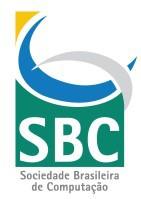 DAS PARTESCESSIONÁRIO: Sociedade Brasileira de Computação, doravante denominada SBC, inscrita no CNPJ sob o nº. 29.532.264/0001-78, Inscrição Estadual isenta e Inscrição Municipal nº 181.151.2.8, com sede à Av. Bento Gonçalves, 9500, Setor 4, Prédio 43412, salas 217 e 219, bairro Agronomia, CEP 91509-900, Porto Alegre – RS, neste ato representada por José Viterbo Filho, Diretor de Publicações da SBC.CEDENTE(S): ------------------------------------------------------------------------------, doravante denominado(s) “autor(es)”.DO OBJETOTÍTULO: ------------------------------------------------------------------------------------------------------------------------------------------------------------------------------------------------------------------------------, doravante denominada “a obra”, a ser publicado em VEÍCULO: Anais do IV Seminário de Educação a Distância – O Cenário da EaD no Brasil e na região Centro-Oeste: sobre (Re)começos e Ressignificações.DA AUTORIA E ORIGINALIDADE DA OBRAO(s) autor(es) representa(m) e garante(m) que a obra é original e de sua autoria, com a exceção de algumas passagens de texto, figuras e dados, cujas fontes estejam claramente referenciadas e, quando necessário, acompanhadas da permissão de reprodução do material emitida pelos detentores dos direitos autorais. O(s) autor(es) afirma(m) ainda que a obra não foi formalmente publicada em qualquer outro veículo, ou seja, que não realizaram a cessão dos direitos autorais para outrem, e que a obra não contém nada que seja ilegal, difamatório, ou que, se publicado, constitua-se em violação de compromisso de sigilo.DA AUTORIZAÇÃO PARA A PUBLICAÇÃO DA OBRAO(s) autor(es) da obra autoriza(m) a SBC a publicá-la de acordo com os termos da licença Creative Commons Attribution 4.0 International Public License (CC BY 4.0). Dessa forma, fica permitido ao(s) autor(es) ou a terceiros a reprodução ou distribuição, em parte ou no todo, do material extraído dessa obra, de forma verbatim, adaptada ou remixada, bem como a criação ou produção a partir do conteúdo dessa obra, desde que sejam atribuídos os devidos créditos à criação original. Cópias da obra não devem ser utilizadas de nenhum modo que implique o endosso da SBC.DA AUTORIZAÇÃO PARA A COLETA E USO DE METADADOSO(s) autor(es) da obra autoriza(m) a SBC a coletar os metadados que descrevem a obra e dispor destes com a finalidade de permitir o acesso automático a informações básicas sobre a obra, promover a sua indexação em bases de referência, facilitar a sua localização em mecanismos de busca e compor datasets de acesso público que descrevem o conteúdo geral da biblioteca digital da SBC.DO FOROPara as questões resultantes deste contrato, será competente o Foro da Cidade de Porto Alegre - RS, renunciando as partes contratantes, desde logo, a qualquer outro, seja qual for a sua sede.O autor que firma este contrato garante que é o agente autorizado pelos demais coautores para executar essa tarefa.Porto Alegre, --------- de ---------- de 2022Agente autorizado: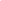 Nome: --------------------------------------------------------Diretor de Publicações da SBC: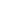     José Viterbo Filho